FORMULARIO DE SOLICITUD II JORNADAS DE TECNOLOGÍAS (SAEDYN)Apellidos: ………………………………………………………………… Nombre: ………….…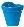 Centro de trabajo: …………………………………………………… Ciudad: ……………….DNI: ………………………………….. Fecha de nacimiento: …… / ……. / ……………..Correo electrónico: …………………………………………………………………………..……Teléfono: ……………………………………………………………………………………………..…Marque con una X todos los criterios que cumple:Socio de la SAEDYN.Endocrinólogo con especial dedicación a la diabetes en su Centro de trabajo.Enfermera con especial dedicación a la diabetes en su Centro de trabajo.Residente de Endocrinología y Nutrición en su último año de formación.Residente de Endocrinología y Nutrición en su penúltimo año de formación.Asistió a las I Jornadas de Tecnologías (Sevilla, octubre de 2019).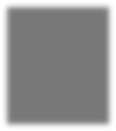 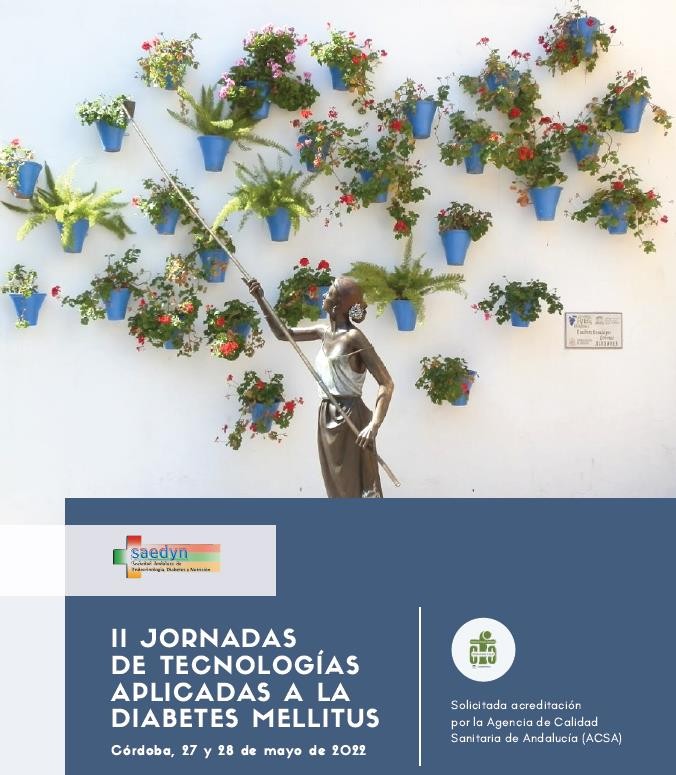 